      ШИФР ПОСЛУГИ 07-21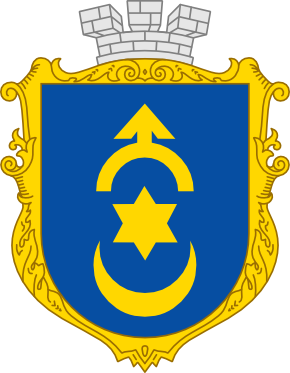 ІНФОРМАЦІЙНА КАРТКАадміністративної послуги з державної реєстрації змін до відомостей про юридичну особу (крім громадського формування та релігійної організації), що містяться в Єдиному державному реєстрі юридичних осіб, фізичних осіб – підприємців та громадських формувань, у тому числі змін до установчих документів юридичної особи (крім громадського формування та релігійної організації)Відділ "Центр надання адміністративних послуг”сектор державної реєстрації*До належного налагодження інформаційної взаємодії між Єдиним державним реєстром та Державною податковою службою, у разі виявлення під час державної реєстрації заявником бажання обрати спрощену систему оподаткування та/або зареєструватися платником податку на додану вартість та/або включитися до Реєстру неприбуткових установ та організацій, в пакеті документів слід подавати окрему реєстраційну заяву;** Після доопрацювання Єдиного державного вебпорталу електронних послуг та/або порталу електронних сервісів, які будуть забезпечувати можливість подання таких документів в електронній форміІнформація про суб’єкта надання адміністративної послугиІнформація про суб’єкта надання адміністративної послугиІнформація про суб’єкта надання адміністративної послугиІнформація про суб’єкта надання адміністративної послуги1МісцезнаходженняМісцезнаходження  35600, Рівненська обл., м.Дубно, вул.Замкова, 42Інформація щодо режиму роботиІнформація щодо режиму роботи Понеділок: з 08.00 до 16.00 (без перерви на обід)
 Вівторок: з 08.00 до 17.00 (без перерви на обід)
 Середа: з 08.00 до 20.00 (без перерви на обід)
 Четвер: з 08.00 до 16.00 (без перерви на обід)
 П’ятниця: з 08.00 до 16.00 (без перерви на обід)
 Субота: з 08.00 до 15.00 (без перерви на обід)
 Неділя: вихідний3Телефон/факс (довідки), адреса електронної пошти та веб-сайтТелефон/факс (довідки), адреса електронної пошти та веб-сайт  Тел. (03656) 3-23-90, 3-21-74, 068-3960308  E-mail міської ради: rada@dubno-adm.rv.ua  cnap@dubno-adm.rv.ua  Веб-сайт: www.dubno-adm.rv.uaНормативні акти, якими регламентується надання адміністративної послугиНормативні акти, якими регламентується надання адміністративної послугиНормативні акти, якими регламентується надання адміністративної послугиНормативні акти, якими регламентується надання адміністративної послуги4Закони УкраїниЗакони УкраїниЗакон України «Про державну реєстрацію юридичних осіб, фізичних осіб – підприємців та громадських формувань»5Акти Кабінету МіністрівАкти Кабінету МіністрівПостанова Кабінету Міністрів України від 25.12.2015 № 1133 «Про надання послуг у сфері державної реєстрації юридичних осіб, фізичних осіб – підприємців та громадських формувань у скорочені строки»; постанова Кабінету Міністрів України від 04.12.2019 № 1137 «Питання Єдиного державного вебпорталу електронних послуг та Реєстру адміністративних послуг»6Акти центральних органів виконавчої владиАкти центральних органів виконавчої владиНаказ Міністерства юстиції України від 18.11.2016 № 3268/5 «Про затвердження форм заяв у сфері державної реєстрації юридичних осіб, фізичних осіб – підприємців та громадських формувань», зареєстрований у Міністерстві юстиції України 18.11.2016 за № 1500/29630; наказ Міністерства юстиції України від 09.02.2016 № 359/5 «Про затвердження Порядку державної реєстрації юридичних осіб, фізичних осіб – підприємців та громадських формувань, що не мають статусу юридичної особи», зареєстрований у Міністерстві юстиції України 09.02.2016 за № 200/28330; наказ Міністерства юстиції України від 23.03.2016 № 784/5 «Про затвердження Порядку функціонування порталу електронних сервісів юридичних осіб, фізичних осіб – підприємців та громадських формувань, що не мають статусу юридичної особи», зареєстрований у Міністерстві юстиції України 23.03.2016 за № 427/28557; наказ Міністерства юстиції України від 05.03.2012 № 368/5 «Про затвердження Вимог до написання найменування юридичної особи, її відокремленого підрозділу, громадського формування, що не має статусу юридичної особи, крім організації профспілки», зареєстрований у Міністерстві юстиції України 05.03.2012 за № 367/20680Умови отримання адміністративної послугиУмови отримання адміністративної послугиУмови отримання адміністративної послугиУмови отримання адміністративної послуги7Підстава для отриманняадміністративної послугиЗвернення заявника, яким може бути: уповноважений представник юридичної особи; спадкоємець чи правонаступник учасника товариства з обмеженою відповідальністю, товариства з додатковою відповідальністю (далі – товариство) або уповноважена ними особа – у разі подання заяви про вступ до товариства в порядку спадкування (правонаступництва); учасник, який виходить з товариства, його спадкоємець чи правонаступник або уповноважена ними особа – у разі подання заяви про вихід з товариства; особа, яка набула частку (частину частки) у статутному капіталі товариства, особа, яка відчужила (передала) її, або уповноважена ними особа – у разі подання акта приймання – передачі частки (частини частки) у статутному капіталі товариства; позивач або уповноважена ним особа – у разі подання судового рішення, що набрало законної сили та має наслідком зміну відомостей в Єдиному державному реєстрі юридичних осіб, фізичних осіб – підприємців та громадських формувань (далі – Єдиний державний реєстр), або про заборону вчинення реєстраційних дій в Єдиному державному реєстріЗвернення заявника, яким може бути: уповноважений представник юридичної особи; спадкоємець чи правонаступник учасника товариства з обмеженою відповідальністю, товариства з додатковою відповідальністю (далі – товариство) або уповноважена ними особа – у разі подання заяви про вступ до товариства в порядку спадкування (правонаступництва); учасник, який виходить з товариства, його спадкоємець чи правонаступник або уповноважена ними особа – у разі подання заяви про вихід з товариства; особа, яка набула частку (частину частки) у статутному капіталі товариства, особа, яка відчужила (передала) її, або уповноважена ними особа – у разі подання акта приймання – передачі частки (частини частки) у статутному капіталі товариства; позивач або уповноважена ним особа – у разі подання судового рішення, що набрало законної сили та має наслідком зміну відомостей в Єдиному державному реєстрі юридичних осіб, фізичних осіб – підприємців та громадських формувань (далі – Єдиний державний реєстр), або про заборону вчинення реєстраційних дій в Єдиному державному реєстрі8Вичерпний перелікдокументів, необхідних дляотримання адміністративноїпослуги1. Для державної реєстрації змін до відомостей про юридичну особу, що містяться в Єдиному державному реєстрі, у тому числі змін до установчих документів юридичної особи, крім змін до відомостей про розмір статутного капіталу, розміри часток у статутному капіталі чи склад учасників товариства, подаються: заява про державну реєстрацію змін до відомостей про юридичну особу, що містяться в Єдиному державному реєстрі, в якій також може зазначатися прохання про реєстрацію такої особи платником податку на додану вартість та/або про обрання спрощеної системи оподаткування, та/або про включення до Реєстру неприбуткових установ та організацій*; примірник оригіналу (нотаріально засвідчена копія) рішення уповноваженого органу управління юридичної особи про зміни, що вносяться до Єдиного державного реєстру, крім внесення змін до інформації про кінцевих бенефіціарних власників (контролерів) юридичної особи, у тому числі кінцевих бенефіціарних власників (контролерів) її засновника, якщо засновник – юридична особа, про місцезнаходження та про здійснення зв’язку з юридичною особою; рішення уповноваженого органу управління юридичної особи про призначення (обрання) керівника (у разі державної реєстрації змін до відомостей про юридичну особу, що містяться в Єдиному державному реєстрі, у зв’язку з призначенням (обранням) керівника, за умови подання відповідної заяви особисто таким керівником); рішення уповноваженого органу юридичної особи про передачу за договором повноважень виконавчого органу юридичній особі – у разі внесення змін до відомостей про юридичну особу, яка виконує повноваження виконавчого органу товариства з обмеженою відповідальністю або товариства з додатковою відповідальністю, що перебуває у статусі резидента Дія Сіті відповідно до Закону України «Про стимулювання розвитку цифрової економіки в Україні» та передало повноваження виконавчого органу такого товариства юридичній особі; документ, що підтверджує реєстрацію іноземної особи в країні її місцезнаходження (витяг із торговельного, банківського, судового реєстру тощо), – у разі змін, пов’язаних із входженням до складу засновників юридичної особи іноземної юридичної особи; 3 документ про сплату адміністративного збору, крім внесення змін до інформації про здійснення зв’язку з юридичною особою; установчий документ юридичної особи в новій редакції – у разі внесення змін, що містяться в установчому документі; примірник оригіналу (нотаріально засвідчена копія) документа, що засвідчує повноваження представника засновника (учасника) юридичної особи – у разі участі представника засновника (учасника) юридичної особи у прийнятті рішення уповноваженим органом управління юридичної особи; примірник оригіналу (нотаріально засвідчена копія) передавального акта або розподільчого балансу – у разі внесення змін, пов’язаних із внесенням даних про юридичну особу, правонаступником якої є зареєстрована юридична особа; примірник оригіналу (нотаріально засвідчена копія) рішення уповноваженого органу управління юридичної особи про вихід із складу засновників (учасників), та/або заява фізичної особи про вихід із складу засновників (учасників), справжність підпису на якій нотаріально засвідчена), та/або договору, іншого документа про перехід чи передачу частки засновника (учасника) у статутному (складеному) капіталі (пайовому фонді) юридичної особи, та/або рішення уповноваженого органу управління юридичної особи про примусове виключення із складу засновників (учасників) юридичної особи або ксерокопія свідоцтва про смерть фізичної особи, судове рішення про визнання фізичної особи безвісно відсутньою – у разі внесення змін, пов’язаних із зміною складу засновників (учасників) юридичної особи; структура власності за формою та змістом, визначеними відповідно до законодавства; витяг, виписка чи інший документ з торговельного, банківського, судового реєстру тощо, що підтверджує реєстрацію юридичної особи - нерезидента в країні її місцезнаходження, - у разі, якщо засновником юридичної особи є юридична особа - нерезидент; нотаріально засвідчена копія документа, що посвідчує особу, яка є кінцевим бенефіціарним власником юридичної особи – для фізичної особи – нерезидента та, якщо такий документ оформлений без застосування засобів Єдиного державного демографічного реєстру, – для фізичної особи – резидента. 2. Для державної реєстрації внесення змін до відомостей про юридичну особу – місцеву раду, виконавчий комітет місцевої ради, виконавчий орган місцевої ради подаються: заява про державну реєстрацію змін до відомостей про юридичну особу, що містяться в Єдиному державному реєстрі; акт сільського (селищного, міського) голови про призначення керівника – у разі внесення змін про керівника виконавчого органу місцевої ради (крім виконавчого комітету). 3. Для державної реєстрації змін до відомостей про розмір статутного капіталу, розміри часток у статутному капіталі чи склад учасників товариства подаються такі документи: заява про державну реєстрацію змін до відомостей про юридичну особу, що містяться в Єдиному державному реєстрі; документ про сплату адміністративного збору; один із таких відповідних документів: а) рішення загальних зборів учасників (рішення єдиного учасника) товариства про визначення розміру статутного капіталу та розмірів часток учасників; б) рішення загальних зборів учасників товариства про виключення 4 учасника з товариства; в) заява про вступ до товариства; г) заява про вихід з товариства; ґ) акт приймання – передачі частки (частини частки) у статутному капіталі товариства; д) судове рішення, що набрало законної сили, про визначення розміру статутного капіталу товариства та розмірів часток учасників у такому товаристві; е) судове рішення, що набрало законної сили, про стягнення (витребування з володіння) з відповідача частки (частини частки) у статутному капіталі товариства; є) структура власності за формою та змістом, визначеними відповідно до законодавства; ж) витяг, виписка чи інший документ з торговельного, банківського, судового реєстру тощо, що підтверджує реєстрацію юридичної особи – нерезидента в країні її місцезнаходження, – у разі, якщо засновником юридичної особи є юридична особа – нерезидент; з) нотаріально засвідчена копія документа, що посвідчує особу, яка є кінцевим бенефіціарним власником юридичної особи, – для фізичної особи – нерезидента та, якщо такий документ оформлений без застосування засобів Єдиного державного демографічного реєстру, – для фізичної особи – резидента. Якщо документи подаються особисто, заявник пред’являє документ, що відповідно до закону посвідчує особу. У разі подання документів представником додатково подається примірник оригіналу (нотаріально засвідчена копія) документа, що підтверджує його повноваження (крім випадку, коли відомості про повноваження цього представника містяться в Єдиному державному реєстрі). Для цілей проведення реєстраційних дій документом, що засвідчує повноваження представника, може бути: 1) документ, що підтверджує повноваження законного представника особи; 2) нотаріально посвідчена довіреність (крім проведення реєстраційних дій щодо державного органу, органу місцевого самоврядування); 3) довіреність, видана відповідно до законодавства іноземної держави; 4) рішення уповноваженого органу управління юридичної особи про призначення (обрання) керівника (у разі державної реєстрації змін до відомостей про юридичну особу, що містяться в Єдиному державному реєстрі, у зв’язку з призначенням (обранням) керівника, за умови подання відповідної заяви особисто таким керівником).1. Для державної реєстрації змін до відомостей про юридичну особу, що містяться в Єдиному державному реєстрі, у тому числі змін до установчих документів юридичної особи, крім змін до відомостей про розмір статутного капіталу, розміри часток у статутному капіталі чи склад учасників товариства, подаються: заява про державну реєстрацію змін до відомостей про юридичну особу, що містяться в Єдиному державному реєстрі, в якій також може зазначатися прохання про реєстрацію такої особи платником податку на додану вартість та/або про обрання спрощеної системи оподаткування, та/або про включення до Реєстру неприбуткових установ та організацій*; примірник оригіналу (нотаріально засвідчена копія) рішення уповноваженого органу управління юридичної особи про зміни, що вносяться до Єдиного державного реєстру, крім внесення змін до інформації про кінцевих бенефіціарних власників (контролерів) юридичної особи, у тому числі кінцевих бенефіціарних власників (контролерів) її засновника, якщо засновник – юридична особа, про місцезнаходження та про здійснення зв’язку з юридичною особою; рішення уповноваженого органу управління юридичної особи про призначення (обрання) керівника (у разі державної реєстрації змін до відомостей про юридичну особу, що містяться в Єдиному державному реєстрі, у зв’язку з призначенням (обранням) керівника, за умови подання відповідної заяви особисто таким керівником); рішення уповноваженого органу юридичної особи про передачу за договором повноважень виконавчого органу юридичній особі – у разі внесення змін до відомостей про юридичну особу, яка виконує повноваження виконавчого органу товариства з обмеженою відповідальністю або товариства з додатковою відповідальністю, що перебуває у статусі резидента Дія Сіті відповідно до Закону України «Про стимулювання розвитку цифрової економіки в Україні» та передало повноваження виконавчого органу такого товариства юридичній особі; документ, що підтверджує реєстрацію іноземної особи в країні її місцезнаходження (витяг із торговельного, банківського, судового реєстру тощо), – у разі змін, пов’язаних із входженням до складу засновників юридичної особи іноземної юридичної особи; 3 документ про сплату адміністративного збору, крім внесення змін до інформації про здійснення зв’язку з юридичною особою; установчий документ юридичної особи в новій редакції – у разі внесення змін, що містяться в установчому документі; примірник оригіналу (нотаріально засвідчена копія) документа, що засвідчує повноваження представника засновника (учасника) юридичної особи – у разі участі представника засновника (учасника) юридичної особи у прийнятті рішення уповноваженим органом управління юридичної особи; примірник оригіналу (нотаріально засвідчена копія) передавального акта або розподільчого балансу – у разі внесення змін, пов’язаних із внесенням даних про юридичну особу, правонаступником якої є зареєстрована юридична особа; примірник оригіналу (нотаріально засвідчена копія) рішення уповноваженого органу управління юридичної особи про вихід із складу засновників (учасників), та/або заява фізичної особи про вихід із складу засновників (учасників), справжність підпису на якій нотаріально засвідчена), та/або договору, іншого документа про перехід чи передачу частки засновника (учасника) у статутному (складеному) капіталі (пайовому фонді) юридичної особи, та/або рішення уповноваженого органу управління юридичної особи про примусове виключення із складу засновників (учасників) юридичної особи або ксерокопія свідоцтва про смерть фізичної особи, судове рішення про визнання фізичної особи безвісно відсутньою – у разі внесення змін, пов’язаних із зміною складу засновників (учасників) юридичної особи; структура власності за формою та змістом, визначеними відповідно до законодавства; витяг, виписка чи інший документ з торговельного, банківського, судового реєстру тощо, що підтверджує реєстрацію юридичної особи - нерезидента в країні її місцезнаходження, - у разі, якщо засновником юридичної особи є юридична особа - нерезидент; нотаріально засвідчена копія документа, що посвідчує особу, яка є кінцевим бенефіціарним власником юридичної особи – для фізичної особи – нерезидента та, якщо такий документ оформлений без застосування засобів Єдиного державного демографічного реєстру, – для фізичної особи – резидента. 2. Для державної реєстрації внесення змін до відомостей про юридичну особу – місцеву раду, виконавчий комітет місцевої ради, виконавчий орган місцевої ради подаються: заява про державну реєстрацію змін до відомостей про юридичну особу, що містяться в Єдиному державному реєстрі; акт сільського (селищного, міського) голови про призначення керівника – у разі внесення змін про керівника виконавчого органу місцевої ради (крім виконавчого комітету). 3. Для державної реєстрації змін до відомостей про розмір статутного капіталу, розміри часток у статутному капіталі чи склад учасників товариства подаються такі документи: заява про державну реєстрацію змін до відомостей про юридичну особу, що містяться в Єдиному державному реєстрі; документ про сплату адміністративного збору; один із таких відповідних документів: а) рішення загальних зборів учасників (рішення єдиного учасника) товариства про визначення розміру статутного капіталу та розмірів часток учасників; б) рішення загальних зборів учасників товариства про виключення 4 учасника з товариства; в) заява про вступ до товариства; г) заява про вихід з товариства; ґ) акт приймання – передачі частки (частини частки) у статутному капіталі товариства; д) судове рішення, що набрало законної сили, про визначення розміру статутного капіталу товариства та розмірів часток учасників у такому товаристві; е) судове рішення, що набрало законної сили, про стягнення (витребування з володіння) з відповідача частки (частини частки) у статутному капіталі товариства; є) структура власності за формою та змістом, визначеними відповідно до законодавства; ж) витяг, виписка чи інший документ з торговельного, банківського, судового реєстру тощо, що підтверджує реєстрацію юридичної особи – нерезидента в країні її місцезнаходження, – у разі, якщо засновником юридичної особи є юридична особа – нерезидент; з) нотаріально засвідчена копія документа, що посвідчує особу, яка є кінцевим бенефіціарним власником юридичної особи, – для фізичної особи – нерезидента та, якщо такий документ оформлений без застосування засобів Єдиного державного демографічного реєстру, – для фізичної особи – резидента. Якщо документи подаються особисто, заявник пред’являє документ, що відповідно до закону посвідчує особу. У разі подання документів представником додатково подається примірник оригіналу (нотаріально засвідчена копія) документа, що підтверджує його повноваження (крім випадку, коли відомості про повноваження цього представника містяться в Єдиному державному реєстрі). Для цілей проведення реєстраційних дій документом, що засвідчує повноваження представника, може бути: 1) документ, що підтверджує повноваження законного представника особи; 2) нотаріально посвідчена довіреність (крім проведення реєстраційних дій щодо державного органу, органу місцевого самоврядування); 3) довіреність, видана відповідно до законодавства іноземної держави; 4) рішення уповноваженого органу управління юридичної особи про призначення (обрання) керівника (у разі державної реєстрації змін до відомостей про юридичну особу, що містяться в Єдиному державному реєстрі, у зв’язку з призначенням (обранням) керівника, за умови подання відповідної заяви особисто таким керівником).9Спосіб подання документів,необхідних для отриманняадміністративної послуги1. У паперовій формі документи подаються заявником особисто або поштовим відправленням. 2. В електронній формі документи подаються з використанням Єдиного державного вебпорталу електронних послуг, а щодо послуг, надання яких зазначений вебпортал не забезпечує, – через портал електронних сервісів **1. У паперовій формі документи подаються заявником особисто або поштовим відправленням. 2. В електронній формі документи подаються з використанням Єдиного державного вебпорталу електронних послуг, а щодо послуг, надання яких зазначений вебпортал не забезпечує, – через портал електронних сервісів **10Платність (безоплатність)надання адміністративноїпослугиЗа державну реєстрацію змін до відомостей про юридичну особу (крім благодійної організації), що містяться в Єдиному державному реєстрі, крім внесення змін до інформації про здійснення зв’язку з юридичною особою, справляється адміністративний збір у розмірі 0,3 прожиткового мінімуму для працездатних осіб. Розмір адміністративного збору за надсилання виписки з Єдиного державного реєстру заявнику, товариству та учасникам відповідного товариства збільшується на добуток 0,01 5 прожиткового мінімуму для працездатних осіб та кількості таких осіб. За державну реєстрацію змін до відомостей про благодійну організацію, що містяться в Єдиному державному реєстрі, справляється адміністративний збір у розмірі 0,1 прожиткового мінімуму для працездатних осіб. За державну реєстрацію на підставі документів, поданих в електронній формі, – 75 відсотків адміністративного збору. Державна реєстрація може проводитися у скорочені строки, крім випадку, передбаченого абзацом першим частини третьої статті 4 Закону України «Про державну реєстрацію юридичних осіб, фізичних осіб – підприємців та громадських формувань». Державна реєстрація змін до відомостей у скорочені строки проводиться виключно за бажанням заявника у разі внесення ним додатково до адміністративного збору відповідної плати: у подвійному розмірі адміністративного збору – за проведення державної реєстрації змін до відомостей протягом шести годин після надходження документів; у п’ятикратному розмірі адміністративного збору – за проведення державної реєстрації змін до відомостей протягом двох годин після надходження документів. Адміністративний збір та плата за державну реєстрацію змін до відомостей у скорочені строки справляється у відповідному розмірі від прожиткового мінімуму для працездатних осіб, встановленому законом на 01 січня календарного року, в якому подаються відповідні документи для проведення реєстраційної дії, та округлюється до найближчих 10 гривень. Адміністративний збір не справляється за державну реєстрацію змін до відомостей про юридичну особу, у тому числі змін до установчих документів, пов’язаних з приведенням їх у відповідність із законами України у строк, визначений цими законами. У разі якщо законами визначено строк для приведення у відповідність до них, адміністративний збір не справляється при внесенні змін до відомостей, у тому числі змін до установчих документів, у строк, визначений цими законамиЗа державну реєстрацію змін до відомостей про юридичну особу (крім благодійної організації), що містяться в Єдиному державному реєстрі, крім внесення змін до інформації про здійснення зв’язку з юридичною особою, справляється адміністративний збір у розмірі 0,3 прожиткового мінімуму для працездатних осіб. Розмір адміністративного збору за надсилання виписки з Єдиного державного реєстру заявнику, товариству та учасникам відповідного товариства збільшується на добуток 0,01 5 прожиткового мінімуму для працездатних осіб та кількості таких осіб. За державну реєстрацію змін до відомостей про благодійну організацію, що містяться в Єдиному державному реєстрі, справляється адміністративний збір у розмірі 0,1 прожиткового мінімуму для працездатних осіб. За державну реєстрацію на підставі документів, поданих в електронній формі, – 75 відсотків адміністративного збору. Державна реєстрація може проводитися у скорочені строки, крім випадку, передбаченого абзацом першим частини третьої статті 4 Закону України «Про державну реєстрацію юридичних осіб, фізичних осіб – підприємців та громадських формувань». Державна реєстрація змін до відомостей у скорочені строки проводиться виключно за бажанням заявника у разі внесення ним додатково до адміністративного збору відповідної плати: у подвійному розмірі адміністративного збору – за проведення державної реєстрації змін до відомостей протягом шести годин після надходження документів; у п’ятикратному розмірі адміністративного збору – за проведення державної реєстрації змін до відомостей протягом двох годин після надходження документів. Адміністративний збір та плата за державну реєстрацію змін до відомостей у скорочені строки справляється у відповідному розмірі від прожиткового мінімуму для працездатних осіб, встановленому законом на 01 січня календарного року, в якому подаються відповідні документи для проведення реєстраційної дії, та округлюється до найближчих 10 гривень. Адміністративний збір не справляється за державну реєстрацію змін до відомостей про юридичну особу, у тому числі змін до установчих документів, пов’язаних з приведенням їх у відповідність із законами України у строк, визначений цими законами. У разі якщо законами визначено строк для приведення у відповідність до них, адміністративний збір не справляється при внесенні змін до відомостей, у тому числі змін до установчих документів, у строк, визначений цими законами11Строк наданняадміністративної послугиДержавна реєстрація проводиться за відсутності підстав для відмови у державній реєстрації протягом 24 годин після надходження документів, крім вихідних та святкових днів. Державна реєстрація проводиться за відсутності підстав для відмови у державній реєстрації відразу після вчинення нотаріусом посвідчувального напису на документі або підписання ним документа щодо документів, поданих для державної реєстрації у результаті вчинення нотаріальних дій, передбачених абзацом першим частини третьої статті 4 Закону України «Про державну реєстрацію юридичних осіб, фізичних осіб – підприємців та громадських формувань». У разі нотаріального посвідчення правочину, правовий наслідок якого пов’язується з настанням певної обставини, державна реєстрація проводиться після настання певної обставини.Державна реєстрація проводиться за відсутності підстав для відмови у державній реєстрації протягом 24 годин після надходження документів, крім вихідних та святкових днів. Державна реєстрація проводиться за відсутності підстав для відмови у державній реєстрації відразу після вчинення нотаріусом посвідчувального напису на документі або підписання ним документа щодо документів, поданих для державної реєстрації у результаті вчинення нотаріальних дій, передбачених абзацом першим частини третьої статті 4 Закону України «Про державну реєстрацію юридичних осіб, фізичних осіб – підприємців та громадських формувань». У разі нотаріального посвідчення правочину, правовий наслідок якого пов’язується з настанням певної обставини, державна реєстрація проводиться після настання певної обставини.12Перелік підстав для відмови у державній реєстраціїДокументи подано особою, яка не має на це повноважень; у Єдиному державному реєстрі містяться відомості про судове рішення щодо заборони проведення реєстраційної дії; у Державному реєстрі обтяжень рухомого майна містяться відомості про обтяження корпоративних прав – у разі державної реєстрації змін до відомостей про юридичну особу, що містяться в Єдиному державному реєстрі, у зв’язку із зміною частки засновника (учасника) у статутному (складеному) капіталі (пайовому фонді) юридичної особи в результаті відчуження її таким засновником (учасником); 6 заяву про державну реєстрацію змін до відомостей про юридичну особу, що містяться в Єдиному державному реєстрі, у зв’язку із зміною частки засновника (учасника) у статутному (складеному) капіталі (пайовому фонді) юридичної особи в результаті відчуження її таким засновником (учасником), подано щодо засновника (учасника), який на момент подання заяви внесений до Єдиного реєстру боржників (крім випадку, якщо таким засновником (учасником) є державний орган, орган місцевого самоврядування); документи подані до неналежного суб’єкта державної реєстрації; подання документів або відомостей, передбачених Законом України «Про державну реєстрацію юридичних осіб, фізичних осіб – підприємців та громадських формувань» не в повному обсязі; документи суперечать вимогам Конституції та законів України; щодо юридичної особи, стосовно якої подано заяву про державну реєстрацію змін до відомостей Єдиного державного реєстру, пов’язаних із зміною засновників (учасників) юридичної особи, проведено державну реєстрацію рішення про припинення юридичної особи в результаті її ліквідації; щодо юридичної особи, стосовно якої подано заяву про державну реєстрацію змін до відомостей Єдиного державного реєстру, пов’язаних із зміною складу засновників (учасників) юридичної особи, у Єдиному державному реєстрі міститься запис про судове рішення про визнання юридичної особи банкрутом та відкриття ліквідаційної процедури; щодо юридичної особи, стосовно якої в Єдиному державному реєстрі міститься запис про судове рішення щодо визнання повністю або частково недійсними рішень засновників (учасників) юридичної особи або уповноваженого ними органу, визнання повністю або частково недійсними змін до установчих документів юридичної особи, якщо таке рішення або його частину визнано недійсними, зміни до установчих документів юридичної особи є підставою для проведення реєстраційних дій; невідповідність відомостей, зазначених у заяві про державну реєстрацію, відомостям, зазначеним у документах, поданих для державної реєстрації, або відомостям, що містяться в Єдиному державному реєстрі чи інших інформаційних системах, використання яких передбачено Законом України «Про державну реєстрацію юридичних осіб, фізичних осіб – підприємців та громадських формувань»; невідповідність відомостей, зазначених у документах, поданих для державної реєстрації, відомостям, що містяться в Єдиному державному реєстрі чи інших інформаційних системах, використання яких передбачено Законом України «Про державну реєстрацію юридичних осіб, фізичних осіб – підприємців та громадських формувань»; подання документів з порушенням встановленого законодавством строку для їх подання, крім документів щодо кінцевого бенефіціарного власника юридичної особи; статут товариства поданий зі змінами, прийнятими без врахування голосів, які припадають на частку померлого учасника товаристваДокументи подано особою, яка не має на це повноважень; у Єдиному державному реєстрі містяться відомості про судове рішення щодо заборони проведення реєстраційної дії; у Державному реєстрі обтяжень рухомого майна містяться відомості про обтяження корпоративних прав – у разі державної реєстрації змін до відомостей про юридичну особу, що містяться в Єдиному державному реєстрі, у зв’язку із зміною частки засновника (учасника) у статутному (складеному) капіталі (пайовому фонді) юридичної особи в результаті відчуження її таким засновником (учасником); 6 заяву про державну реєстрацію змін до відомостей про юридичну особу, що містяться в Єдиному державному реєстрі, у зв’язку із зміною частки засновника (учасника) у статутному (складеному) капіталі (пайовому фонді) юридичної особи в результаті відчуження її таким засновником (учасником), подано щодо засновника (учасника), який на момент подання заяви внесений до Єдиного реєстру боржників (крім випадку, якщо таким засновником (учасником) є державний орган, орган місцевого самоврядування); документи подані до неналежного суб’єкта державної реєстрації; подання документів або відомостей, передбачених Законом України «Про державну реєстрацію юридичних осіб, фізичних осіб – підприємців та громадських формувань» не в повному обсязі; документи суперечать вимогам Конституції та законів України; щодо юридичної особи, стосовно якої подано заяву про державну реєстрацію змін до відомостей Єдиного державного реєстру, пов’язаних із зміною засновників (учасників) юридичної особи, проведено державну реєстрацію рішення про припинення юридичної особи в результаті її ліквідації; щодо юридичної особи, стосовно якої подано заяву про державну реєстрацію змін до відомостей Єдиного державного реєстру, пов’язаних із зміною складу засновників (учасників) юридичної особи, у Єдиному державному реєстрі міститься запис про судове рішення про визнання юридичної особи банкрутом та відкриття ліквідаційної процедури; щодо юридичної особи, стосовно якої в Єдиному державному реєстрі міститься запис про судове рішення щодо визнання повністю або частково недійсними рішень засновників (учасників) юридичної особи або уповноваженого ними органу, визнання повністю або частково недійсними змін до установчих документів юридичної особи, якщо таке рішення або його частину визнано недійсними, зміни до установчих документів юридичної особи є підставою для проведення реєстраційних дій; невідповідність відомостей, зазначених у заяві про державну реєстрацію, відомостям, зазначеним у документах, поданих для державної реєстрації, або відомостям, що містяться в Єдиному державному реєстрі чи інших інформаційних системах, використання яких передбачено Законом України «Про державну реєстрацію юридичних осіб, фізичних осіб – підприємців та громадських формувань»; невідповідність відомостей, зазначених у документах, поданих для державної реєстрації, відомостям, що містяться в Єдиному державному реєстрі чи інших інформаційних системах, використання яких передбачено Законом України «Про державну реєстрацію юридичних осіб, фізичних осіб – підприємців та громадських формувань»; подання документів з порушенням встановленого законодавством строку для їх подання, крім документів щодо кінцевого бенефіціарного власника юридичної особи; статут товариства поданий зі змінами, прийнятими без врахування голосів, які припадають на частку померлого учасника товариства13Результат надання адміністративної послугиВнесення відповідного запису до Єдиного державного реєстру; виписка з Єдиного державного реєстру – у разі внесення змін до відомостей, що відображаються у виписці; установчий документ юридичної особи в електронній формі, виготовлений шляхом сканування – у разі внесення змін до установчого документа; повідомлення про відмову у державній реєстрації із зазначенням виключного переліку підстав для відмови  Внесення відповідного запису до Єдиного державного реєстру; виписка з Єдиного державного реєстру – у разі внесення змін до відомостей, що відображаються у виписці; установчий документ юридичної особи в електронній формі, виготовлений шляхом сканування – у разі внесення змін до установчого документа; повідомлення про відмову у державній реєстрації із зазначенням виключного переліку підстав для відмови  14Способи отримання відповіді (результату)Результати надання адміністративної послуги у сфері державної реєстрації (у тому числі виписка з Єдиного державного реєстру та установчий документ юридичної особи) в електронній формі оприлюднюються на порталі електронних сервісів та доступні для їх пошуку за кодом доступу. За бажанням заявника з Єдиного державного реєстру надається виписка у паперовій формі з проставленням підпису та печатки державного реєстратора та печатки, визначеної Законом України «Про нотаріат» (у випадку, якщо державним реєстратором є нотаріус) – у разі подання заяви про державну реєстрацію у паперовій формі. У разі відмови у державній реєстрації документи, подані для державної реєстрації (крім документа про сплату адміністративного збору), повертаються (видаються, надсилаються поштовим відправленням) заявнику не пізніше наступного робочого дня з дня надходження від заявника заяви про їх поверненняРезультати надання адміністративної послуги у сфері державної реєстрації (у тому числі виписка з Єдиного державного реєстру та установчий документ юридичної особи) в електронній формі оприлюднюються на порталі електронних сервісів та доступні для їх пошуку за кодом доступу. За бажанням заявника з Єдиного державного реєстру надається виписка у паперовій формі з проставленням підпису та печатки державного реєстратора та печатки, визначеної Законом України «Про нотаріат» (у випадку, якщо державним реєстратором є нотаріус) – у разі подання заяви про державну реєстрацію у паперовій формі. У разі відмови у державній реєстрації документи, подані для державної реєстрації (крім документа про сплату адміністративного збору), повертаються (видаються, надсилаються поштовим відправленням) заявнику не пізніше наступного робочого дня з дня надходження від заявника заяви про їх повернення